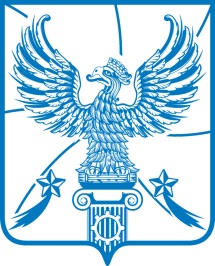 СОВЕТ  ДЕПУТАТОВМУНИЦИПАЛЬНОГО ОБРАЗОВАНИЯГОРОДСКОЙ ОКРУГ ЛЮБЕРЦЫ
МОСКОВСКОЙ ОБЛАСТИРЕШЕНИЕ09.02.2022                                                                                             № 492/74г. ЛюберцыОб утверждении ключевых показателей и их целевых значений, 
 индикативных показателей, индикаторов риска муниципального контроля на автомобильном транспорте, городском наземном электрическом транспорте и в дорожном хозяйстве городского округа Люберцы Московской областиВ соответствии с Федеральным законом от 08.11.2007 № 257-ФЗ  «Об автомобильных дорогах и дорожной деятельности в Российской Федерации и о внесении изменений в отдельные законодательные акты Российской Федерации», Федеральным законом от 06.10.2003 № 131-ФЗ 
«Об общих принципах организации местного самоуправления в Российской Федерации», Федеральным законом от 31.07.2020 № 248-ФЗ 
«О государственном контроле (надзоре) и муниципальном контроле в Российской Федерации»,  Положением о муниципальном контроле на автомобильном транспорте, городском наземном электрическом транспорте и в дорожном хозяйстве городского округа Люберцы Московской области, утвержденным Решением Совета депутатов городского округа Люберцы Московской области от 20.10.2021 № 457/70, Уставом городского округа Люберцы Московской области, Совет депутатов городского округа Люберцы Московской области решил:1. Утвердить ключевые показатели и их целевые значения, 
индикативные показатели, индикаторы риска муниципального контроля на автомобильном транспорте, городском наземном электрическом транспорте и в дорожном хозяйстве городского округа Люберцы Московской области (прилагаются).2. Опубликовать настоящее Решение в средствах массовой информации. Настоящее Решение вступает в силу с момента его официального опубликования, за исключением положений, для которых настоящим Решением установлены иные сроки вступления в силу. 4. Контроль за исполнением настоящего Решения возложить на постоянную депутатскую комиссию по жилищно-коммунальному хозяйству, благоустройству, вопросам экологии и транспорта (Азизов М.К.).Глава городского округа 		       	                                            В.П. РужицкийПредседатель Совета депутатов                                                            С.Н. АнтоновУтверждены                                                                                             Решением Совета депутатовгородского округа ЛюберцыМосковской области                    от 09.02.2022 № 492/74Ключевые показатели и их целевые значения, 
индикативные показатели, индикаторы риска муниципального контроля на автомобильном транспорте, городском наземном электрическом транспорте и в дорожном хозяйстве городского округа Люберцы Московской областиКлючевые показатели и их целевые значения:*1) доля материального ущерба, причиненного автомобильным дорогам регионального и межмуниципального значения, в результате деятельности контролируемых лиц в полосе отвода и придорожной полосе автомобильной дороги, в валовом региональном продукте за отчетный период – 0,00054;2) доля погибших в дорожно-транспортных происшествиях 
при осуществлении перевозок по смежным межрегиональным 
и межмуниципальным маршрутам регулярных перевозок на 100 тыс. населения 
за отчетный период – 0,0008.Индикативные показатели:*1) количество плановых контрольных (надзорных) мероприятий, проведенных за отчетный период;2) количество внеплановых контрольных (надзорных) мероприятий, проведенных за отчетный период;3) количество внеплановых контрольных (надзорных) мероприятий, проведенных на основании выявления соответствия объекта контроля параметрам, утвержденным индикаторами риска нарушения обязательных требований, или отклонения объекта контроля от таких параметров, за отчетный период;4) общее количество контрольных (надзорных) мероприятий
с взаимодействием, проведенных за отчетный период;5) количество контрольных (надзорных) мероприятий, в ходе которых осуществляется взаимодействие с контролируемым лицом, по каждому виду контрольных (надзорных) мероприятий, проведенных за отчетный период;6) количество контрольных (надзорных) мероприятий, проведенных 
с использованием средств дистанционного взаимодействия, за отчетный период;7) количество обязательных профилактических визитов, проведенных
за отчетный период;8) количество предостережений о недопустимости нарушения обязательных требований, объявленных за отчетный период;9) количество контрольных (надзорных) мероприятий, по результатам которых выявлены нарушения обязательных требований, за отчетный период;10) количество контрольных (надзорных) мероприятий, по итогам которых возбуждены дела об административных правонарушениях, за отчетный период;11) сумма административных штрафов, наложенных по результатам контрольных (надзорных) мероприятий за отчетный период;12) количество направленных в органы прокуратуры заявлений 
о согласовании проведения контрольных (надзорных) мероприятий, за отчетный период;13) количество направленных в органы прокуратуры заявлений
о согласовании проведения контрольных (надзорных) мероприятий, по которым органами прокуратуры отказано в согласовании, за отчетный период;14) общее количество учтенных объектов контроля на конец отчетного периода;15) количество учтенных объектов контроля, отнесенных к категориям риска, по каждой из категорий риска, на конец отчетного периода;16) количество учтенных контролируемых лиц на конец отчетного периода;17) количество учтенных контролируемых лиц, в отношении которых проведены контрольные (надзорные) мероприятия, за отчетный период;18) общее количество жалоб, поданных контролируемыми лицами
в досудебном порядке за отчетный период;19) количество жалоб, в отношении которых контрольным (надзорным) органом был нарушен срок рассмотрения, за отчетный период;20) количество жалоб, поданных контролируемыми лицами в досудебном порядке, по итогам рассмотрения которых принято решение о полной либо частичной отмене решения контрольного (надзорного) органа, либо о признании действий (бездействий) должностных лиц контрольных (надзорных) органов недействительными, за отчетный период;21) количество исковых заявлений об оспаривании решений, действий (бездействий) должностных лиц контрольных (надзорных) органов, направленных контролируемыми лицами в судебном порядке, за отчетный период;22) количество исковых заявлений об оспаривании решений, действий (бездействий) должностных лиц контрольных (надзорных) органов, направленных контролируемыми лицами в судебном порядке, по которым принято решение
об удовлетворении заявленных требований, за отчетный период;23) количество контрольных (надзорных) мероприятий, проведенных
с грубым нарушением требований к организации и осуществлению государственного контроля (надзора) и результаты которых были признаны недействительными и (или) отменены, за отчетный период.Индикаторы риска:1) поступление в Министерство транспорта и дорожной инфраструктуры Московской области информации об отсутствии согласованного проекта организации дорожного движения за 3 месяца до истечения срока действия технических требований и условий, подлежащих обязательному исполнению 
при строительстве, капитальном ремонте, ремонте и реконструкции примыканий объектов дорожного сервиса к автомобильным дорогам общего пользования регионального и межмуниципального значения Московской области;2) снижение количества транзакций по безналичной оплате проезда 
на транспортных средствах, используемых контролируемым лицом для перевозки пассажиров по смежным межрегиональным маршрутам регулярных перевозок автомобильным транспортом, начальный остановочный пункт которых находится 
на территории Московской области и межмуниципальным маршрутам регулярных перевозок автомобильным транспортом, на 10% и более в текущем месяце по отношению к предыдущему (при условии отсутствия зафиксированного снижения пассажиропотока). Ключевые показатели, их целевые значения, индикативные показатели вступают в силу с 01.03.2022.